Measuring Homeostasis ActivityBACKGROUND: Homeostasis is the process by which an organism maintains its internal environment.  All organisms, from bacteria, to plants, to humans, maintain homeostasis constantly.  For examples, in both 25 Degree weather and 95 Degree weather, your body will remain close to 98 Degrees.  Your body also regulates the amount of glucose in your blood, the pH of your blood, the amount of salts and fluids in your tissues, the amount of oxygen in your blood, and much more.  If an organism goes too far outside of normal conditions, it will become damaged, or even die.Let’s dig a little deeper, using temperature as an example.  Homeostatic control occurs in several steps, involving: A stimulus, receptors, a control center, an effector, and the response.  Refer to the diagram at the bottom of the page for a visual.STIMULUS: Your body begins to overheat.  This is the stimulus, or change, that kicks off the homeostatic control system.RECEPTORS: Next, nerve endings in your skin, and hypothalamus sense that your body is warmer than normal.CONTROL CENTER: The hypothalamus sends signals to your sweat glands, telling them to produce sweatEFFECTOR: Your sweat glands release body fluid, causing you to sweat through the pores of your skin.RESPONSE: The sweat cools your body down, returning it to a normal temperature.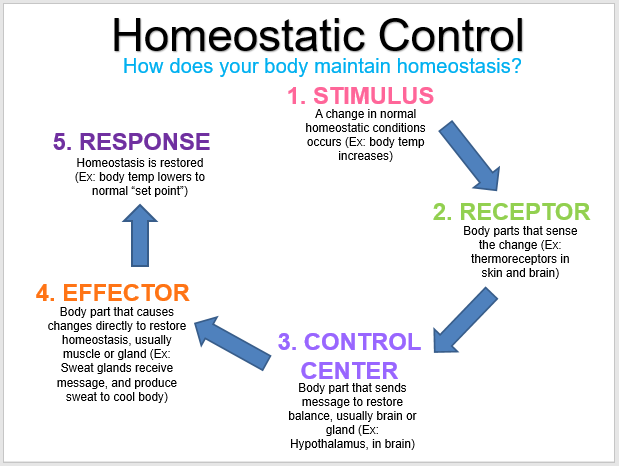 PROCEDURE: Find a partner. Once you have found a partner we will divide the class into 2 groups. Don’t worry, each group will have the opportunity to do both stations, we will switch during the class. Between you and your partner decide who will do the activities for each station. Plan to switch, so whoever does station 1 activities will be able to record for station 2.Station 1Get your temperature taken  record this value in the table below under “Before Activity”its time to get your temperature up!sprint 2 lengths of the hallwaydo 10 jumping jacksget your temperature taken  record this value in the table below under “During Activity”let’s get your temperature up some more!sprint 4 lengths of the hallwaydo 20 jumping jacksget your temperature taken  record this value in the table below under “After Activity”its cool down timesubmerge both of your wrists in the bucket of ice water for 60 secondsif its too cold or your hands start to look an odd colour, remove your handsget your temperature taken  record this value in the table below under “After Cool Down”note any additional observations in the table.Station 2NOTE: Find your partners heart rate (HR) using the stethoscopes. Once you have found it, count the beats you hear in 1 minute. This will give you the beats per minute which is the value you will record in the table below.With your partner, use the stethoscope to find your heart rate (HR) in beats per minute  record this value in the table below under “Before Activity”It’s time to get your HR up!Do 10 push-upsDo 10 burpeesFind your heart rate (HR) again  record this value in the table below under “During Activity”Let’s get your HR up some more!Do 10 more push-upsDo 10 more burpeesFind your heart rate (HR) again  record this value in the table below under “After Activity”It’s relaxation time!take some deep breathes and/or walk around the room to calm downhave some water or take a seat if neededFind your heart rate (HR) for the last time  record this value in the table below under “After Cool Down”Note any additional observations in the table.Name: _________________________________					Date: 				DATA COLLECTION & OBSERVATIONS: QUESTIONS:What process does your body use to bring your body temperature and/or heart rate back to its steady state?homeostasisIdentify each component of the homeostatic control mechanism for thermoregulation and heart rate based off of what you observed/performed during the activity.Thermoregulation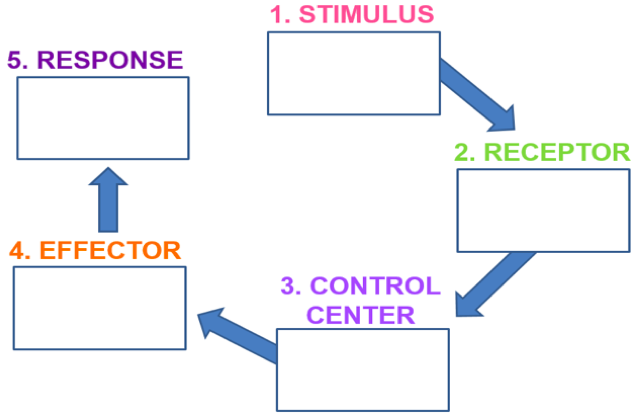 Heart RateExtension: What is the scientific name for each receptor? Where are the receptors located? Feel free to use the internet to help you find this information.What similarities and differences are there in homeostatic mechanisms between thermoregulation and heart rate?If homeostasis did not occur for thermoregulation or heart rate regulation, what is one consequence for each that could occur as a result.various possible answersthermoregulation  heat stroke – not regulating an increase in body temperatureheart rate  fainting – results from a significant drop in blood pressure When you are done, hand in the DATA COLLECTION & QUESTIONS portion of this activity as a check inStation 1: Temperature ActivitiesStation 2: Heart Rate ActivitiesSprints & Jumping Jacks1. Push-Ups & BurpeesSubmerge Wrists in Ice Water2. Deep BreathingBefore ActivityDuring ActivityAfter ActivityAfter Cool DownThermoregulationObservations:Observations:Observations:Observations:Observations:Heart Rate RegulationObservations:Observations:Observations:Observations:Observations:ThermoregulationHeart Rate RegulationSimilaritiescontrol center for both is the hypothalamusresponse for both is the return to steady statecontrol center for both is the hypothalamusresponse for both is the return to steady stateDifferencesstimulated by changes in temperaturemonitored with thermoreceptors found in the skin, muscles, liverregulated directly with shivering/sweating stimulated by changes in blood pressuremonitored with baroreceptors found within arteriesregulated indirectly by change in blood pressure